	Formation postgraduée FAMHPlan des stages pour la formation monodisciplinaire et/ou branche(s) secondaire(s)Nom et prénom candidat(e): 		No Cand: #		plan complet [  ] 	plan partiel [  ][  ] Branche monodisciplinaire et/ou [  ] branches secondaires:		Tutrice/tuteur:	Date:		Signature candidat(e):		Signature tutrice/tuteur:	[1] 	Temps de travail en % (plein temps = 100%)[2] 	Part (en % de [1]) de l'activité effective en laboratoire (donc sans recherche, clinique, etc.).Exemple: votre activité totale est de 80%. De ces 80%, vous travaillez à 30% en recherche (en clinique, etc.) et êtes à 70% en formation FAMH. Dans la colonne [1] vous inscrivez 80% et dans la colonne [2] 70%. Vous êtes donc à 56% en formation FAMH.Date 
(du... au...)Durée en mois[1] 
%[2] 
%Durée
effective en moisLieu - unité/service de laboratoire et contenu du stage 
(chapitres principaux selon le cahier des stages)Lieu de formation 
(reconnu FAMH)No LF et catégorieFormateur /formatrice FAMH25.09.201625.09.20171210010012[Exemple]5.5.1.5. ImmunserologieMaterialentnahme, Transport, Aufbewahrung, VerarbeitungMethoden: Chemilumineszenz, ELISA (manuell und Automat), IF, Agglutination, lmmunchromatografieTriage/Probenerfassung, ValidationQualitätskontrollen (interne und externe QC)Evaluation von Methoden...Institut für XXXUniversität XXXAdresse, OrtLF XXX
Cat AName und Unterschrift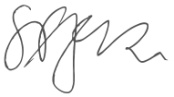 Hans Muster26.09.201701.04.2018680703.36[Exemple]1.3 Konventionelle und molekulare zytogenetische MethodikZellkultur, Pränatal-, Postnatal- Diagnostik, Chromosomenpräparation/-Färbung -> S-Banding und G-Banding, Mikroskopische Analysen, FISH, Array, vermehrt TumorzytogenetikLabor XXXAdresse, OrtLF XXX
Cat BName und Unterschrift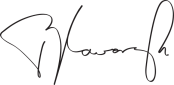 Maja MusterNom et signature